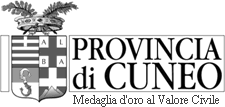 COMUNICAZIONETRASFERIMENTO LOCALISCUOLA NAUTICAALLA PROVINCIA DI CUNEOUFFICIO TRASPORTI E SERVIZI ALLA PERSONASETTORE SUPPORTO AL TERRITORIOCorso Nizza 21CUNEO QUADRO A: DATI ANAGRAFICI DEL TITOLARE/LEGALE RAPPRESENTANTEIl/la sottoscritto/a ________________________________________________________________________nato a ______________________________ (___) il_______________ c.f. __________________________residente a ______________________________ (___) via ________________________________ n. ____c.a.p. _________ recapito telefonico a cui desidera essere contattato _______________________________titolare/legale rappresentante della impresa/società:ragione sociale ___________________________________________________________________________sede legale _________________________ (____) Via ___________________________________ n. ______c.a.p. __________ p.Iva _________________________ tel. __________________ fax ________________e-mail (casella PEC): _____________________________________________________________________________(campo obbligatorio)e-mail (ordinaria): ________________________________________________________________________________COMUNICAdi volere trasferire l’attività della Scuola Nautica denominataSCUOLA NAUTICA: ______________________________________________________________________________dai locali ubicati nel Comune di: ______________________________________________________ (_____)via ___________________________________________________n. _______ C.A.P. _________________ai locali ubicati nel Comune di: _____________________________________________________ (_____)via ______________________________________________________________________ n. ___________c.a.p. __________________ telefono ___________________________ fax _________________________DICHIARAQUADRO B: DATI RELATIVI AI LOCALI[ ] che i locali sono di PROPRIETA’    di ____________________________________ codice fiscale _________________________________    con atto trascritto presso  di _______________________________________________    in data ____________________________ al numero _______________________________________[ ] che i locali sono in LOCAZIONE    con contratto tra _________________________________codice fiscale ________________________    e ________________________________codice fiscale __________________________ sottoscritto in    data _______________ e registrato presso l’Agenzia delle Entrate di ___________________________    al numero _____________________ serie _________ con validità fino al ______________________[ ] che i locali sono in COMODATO / ALTRO DIRITTO REALE (specificare __________________________)    con atto tra _______________________________codice fiscale ________________________________    e ________________________________codice fiscale ____________________________ sottoscritto in    data _________________ e registrato / trascritto presso ______________________________________    al numero _____________________ serie ______________[ ] che i locali rispettano i criteri di cui all’art. 9 del Regolamento Regionale:“aula di almeno 25 mq di superficie dotata di idoneo arredamento e separata dagli uffici o da altri locali diricevimento del pubblico, ufficio di segreteria di almeno 10 mq di superficie antistante l’aula oppure laterale allastessa con ingresso autonomo, servizi igienici composti da bagno ed antibagno illuminati e aerati, altezzaminima dei locali prevista dal regolamento edilizio del Comune”Allega planimetria in originale (pianta e sezione in scala 1:100 quotata, corredata dai relativi conteggi della superficie netta, timbrata e firmata da un professionista abilitato)[ ] che i locali sono già autorizzati per l’attività di autoscuola[ ] che i locali sono quelli precedentemente autorizzati all’esercizio dell’attività    Allega planimetria in originale (pianta e sezione in scala 1:100 quotata, corredata dai relativi conteggi della      superficie netta, timbrata e firmata da un professionista abilitato)[ ] che per l’esercizio dell’attività di scuola nautica nei suddetti locali     < > il comune ha rilasciato l’autorizzazione sanitaria prot. n. __________________ del _______________     < > .L. ha rilasciato il parere igienico sanitario prot. n. __________________ del _______________     (se il regolamento comunale non prevede il rilascio di autorizzazione sanitaria)[ ] che per l’esercizio dell’attività di scuola nautica nei suddetti locali non è previsto il rilascio di alcuna    certificazione né da parte del comune in cui ha sede la scuola né da parte della A.S.L. competente    Allega attestazione di un tecnico abilitato sulla conformità dell’altezza minima dei locali e degli    ambienti (aula di teoria e servizi igienici) a quanto previsto dal regolamento edilizio vigente nel comune    in cui ha sede la scuola ed ai criteri di cui all’art. 9 del Regolamento Regionale 8/R 2000[ ] che l’impresa ha assolto tutti gli adempimenti e gli obblighi in materia di IGIENE e SICUREZZA sul lavoroData ______________________ Firma __________________________________________La sottoscrizione dell'istanza e delle dichiarazioni sostitutive allegate, rese ai sensi degli artt. 46 e 47 del D.P.R. 28/12/2000 n. 445non è soggetta ad autenticazione quando la firma viene apposta in presenza del dipendente addetto, previa esibizione del documentod'identità del sottoscrittore. In alternativa, l'istanza può anche essere spedita per mezzo del sistema postale e deve essereaccompagnata dalla fotocopia (fronte-retro) leggibile di un documento d'identità non scaduto.I dati conferiti saranno trattati nel rispetto dei principi di cui al regolamento UE n. 2016/679 e alla normativa nazionale vigente in materiaSPAZIO DISPONIBILE PER EVENTUALE DELEGA A PRIVATIIl/la sottoscritto/a ________________________________________________________ delega a presentarela domanda in sua vece il/la sig./sig.ra_______________________________________________________.Informa il delegato che è tenuto a produrre all'ufficio ricevente una fotocopia del proprio documento diidentità per i controlli previsti dalla legge.Estremi documento: ______________________________ rilasciato da _____________________________in data _______________________ .Data______________________ Firma_______________________________L’Ufficio Trasporti della Provincia di Cuneo consente l’accesso occasionale ai propri sportelli di persone munuite di delega. Lastessa persona non potrà accedere agli sportelli con più di cinque deleghe nel corso dell’anno, altrimenti si configurerà l’ipotesi diesercizio abituale e abusivo dell’attività di consulenza automobilistica punita ai sensi dell’art. 348 del Codice Penale.RIEPILOGO DOCUMENTAZIONE DA ALLEGARE[ ] Copia contratto locazione o atto proprietà dei locali[ ] Autorizzazione sanitaria oppure parere igienico sanitario oppure attestazione del tecnico in originale[ ] Orario delle lezioni di teoria e di segreteria[ ] Planimetria locali in originale in scala 1:100